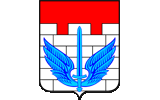 ГЛАВА 18 Сводный том изменений выполненных в Актуализированной схеме теплоснабжения Локомотивного городского округа2022 год	В соответствии с изменениями в Постановлении №154 от 01.08.2018 к  схеме теплоснабжения и к обосновывающим материалам к схеме теплоснабжения Локомотивного городского округа были разработаны следующие разделы и главы:Актуализация схемы теплоснабжения:- Раздел №2 «Существующие и перспективные балансы тепловой мощности источников тепловой энергии и тепловой нагрузки потребителей»;- Раздел №3 «Существующие и перспективные балансы теплоносителя»;- Раздел №4 «Основные положения мастер-плана развития системы теплоснабжения Локомотивного городского округа»;- Раздел №7 «Предложения  по  переводу  открытых систем теплоснабжения (горячего водоснабжения) в закрытые системы горячего водоснабжения»;- Раздел № 13 «Синхронизация схемы теплоснабжения со схемой газоснабжения и газификации, схемой и программой развития электроэнергетики, а  также со  схемой  водоснабжения  и  водоотведения Локомотивного городского округа»;- Раздел №14 «Индикаторы   развития   систем   теплоснабжения Локомотивного городского округа»;- Раздел №15 «Индикаторы   развития   систем   теплоснабжения Локомотивного городского округа».Обосновывающие материалы:- Глава 2. "Существующее и перспективное потребление тепловой энергии на цели теплоснабжения Локомотивного городского округа"- Глава 3.   "Электронная модель системы теплоснабжения Локомотивного городского округа"- Глава 4. "Существующие и перспективные балансы тепловой мощности источников тепловой энергии и тепловой нагрузки потребителей"- Глава 5. "Мастер-план развития систем теплоснабжения Локомотивного городского округа"- Глава 6. "Существующие и перспективные балансы производительности водоподготовительных установок и максимального потребления теплоносителя     теплопотребляющими установками потребителей, в том числе в аварийных режимах"- Глава 7. "Предложения  по строительству, реконструкции и техническому перевооружению источников тепловой энергии"- Глава 8.  "Предложения по строительству и реконструкции тепловых сетей "- Глава 10. "Перспективные топливные балансы"- Глава 11. "Оценка надежности теплоснабжения "- Глава 12. "Обоснование инвестиций в строительство, реконструкцию и техническое перевооружение"- Глава 13. "Индикаторы развития систем теплоснабжения Локомотивного городского округа"- Глава 14. "Ценовые (тарифные) последствия"- Глава 15. "Реестр единых теплоснабжающих организаций на территории Локомотивного городского округа"- Глава 16. "Реестр проектов схемы теплоснабжения"- Глава 17."Замечания и предложения к проекту схемы теплоснабжения Локомотивного городского округа"- Глава 18. "Сводный том изменений, выполненных в доработанной и (или) актуализированной схеме теплоснабжения Локомотивного городского округа".